Государственная политика в области образования1. Приоритеты  государственной политики в области образования.2. Стратегические цели согласно Национальной доктрины образования. 3. Главные цели ФЗ «Об образовании в Российской Федерации».4. Основные особенности изложеные в новом законе «Об образовании в Российской Федерации».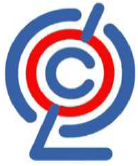 Приоритеты государственной политики в области образования:бесплатность полного среднего образования в пределах государственного образовательного стандарта и бесплатного образования других уровней в пределах, установленных законодательством Российской Федерации; равный доступ всех граждан России к образованию разных уровней вне зависимости от места жительства и уровня доходов семьи; получение образования в соответствии с установленными государственными образовательными стандартами, гарантирующими необходимое для общества качество образования. модернизация школы, которая предполагает ориентацию образования не только на усвоение обучающимся определенной суммы знаний, но и на развитие его личности, его познавательных и созидательных способностей, то есть ключевые компетенции, определяющие современное качество содержания образования. воспитание как первостепенный приоритет в образованииК стратегическим целям в доктрине отнесены:создание основы для устойчивого социально-экономического и духовного развития России, обеспечение высокого качества жизни народа и национальной безопасности;укрепление демократического правового государства и развитие гражданского общества; кадровое обеспечение динамично развивающейся рыночной экономики, интегрирующейся в мировое хозяйство, обладающей высокой конкурентоспособностью и инвестиционной привлекательностью; утверждение статуса России в мировом сообществе как великой державы в сфере образования, культуры, искусства, науки, высоких технологий и экономики.исключительно важное значение имеет определение в доктрине соответствующих названным целям главных задач, стоящих перед системой российского образования. В круг этих задач входят обязанности системы образования обеспечить: историческую преемственность поколений, сохранение, распространение и развитие национальной культуры, воспитание бережного отношения к историческому и культурному наследию народов России; воспитание патриотов России, граждан правового, демократического государства, способных к социализации в условиях гражданского общества, уважающих права и свободы личности, обладающих высокой нравственностью и проявляющих национальную и религиозную терпимость, уважительное отношение к языкам, традициям и культуре других народов;формирование культуры мира и межличностных отношений;разностороннее и своевременное развитие детей и молодежи, их творческих способностей,формирование навыков самообразования, самореализацию личности;формирование у детей и молодежи целостного миропонимания и современного научного мировоззрения, развитие культуры межэтнических отношений;формирование у детей, молодежи, других категорий граждан трудовой мотивации, активной жизненной и профессиональной позиции, обучение основным принципам построения профессиональной карьеры и навыкам поведения на рынке труда;организацию учебного процесса с учетом современных достижений науки, систематическое обновление всех аспектов образования, отражающего изменения в сфере культуры, экономики, науки, техники и технологий;непрерывность образования в течение всей жизни человека;многообразие типов и видов образовательных учреждений и вариативность образовательных программ, обеспечивающих индивидуализацию образования, личностно ориентированное обучение и воспитание; преемственность уровней и ступеней образования;создание программ, реализующих информационные технологии в образовании и развитие открытого образования; академическую мобильность обучающихся;развитие отечественных традиций в работе с одаренными детьми и молодежью, участие педагогических работников в научной деятельности;подготовку высокообразованных людей и высококвалифицированных специалистов, способных к профессиональному росту и профессиональной мобильности в условиях информатизации общества и развития новых наукоемких технологий;воспитание здорового образа жизни, развитие детского и юношеского спорта;противодействие негативным социальным процессам;экологическое воспитание, формирующее бережное отношение населения к природе.Главные цели Федерального закона «Об образовании в Российской Федерации»:− создание правовых условий для обновления и развития системы образования в соответствии с современными запросами человека, общества и государства, потребностями развития инновационной экономики;− расширение образовательных возможностей граждан;− комплексная модернизация законодательства об образовании, установление системного и функционального более полного правового регулирования общественных отношений, возникающих в сфере образования;− обеспечение стабильности и преемственности в развитии системы образования и ее законодательных основ.Основные особенности Федерального закона «Об образовании в Российской Федерации»:1. Новый Закон в большей мере регулирует содержание образования, в том числе устанавливает требования к образовательным программам и стандартам, и более подробно регламентирует права и ответственность участников образовательного процесса.2. Закон вносит изменения в юридическую терминологию российского права. Он вводит четкие определения терминов и понятий «образование», «воспитание», «обучение», «уровень образования», «квалификация», «учебный план», «практика» др.3. Закон меняет термин «образовательное учреждение» на термин «образовательная организация».4. В соответствии с новым Законом образование в РФ подразделяется на:− общее образование;− профессиональное образование;− дополнительное образование;− профессиональное обучение.5. Отдельные главы Закона посвящены регламентации правового положения обучающихся и их родителей (законных представителей), а также педагогических работников.6. Впервые на законодательном уровне закреплены особенности организации и предоставления образования гражданам, проявившим выдающиеся способности (ст.5, 75, 77, 83 Закона), иностранным гражданам и лицам без гражданства и лицам, нуждающимся в дополнительной социальной и правовой поддержке (ст.36, 55, 70, 78, 105 и др.).Особое внимание уделено условиям обучения  лиц с ограниченными возможностями здоровья(ст. 5, 11, 43, 48, 55, 59, 60, 79, 99, 108).7. В Законе об образовании закреплены   современные требования к образованию, связанные с внедрением в образовательную практику новых форм реализации и освоения образовательных программ, образовательных технологий, форм и методов обучения.Впервые на законодательном уровне выделены отдельные нормы, посвященные:− модульной системе организации образовательного процесса и системе зачетных единиц (ст.13);− сетевому взаимодействию при реализации образовательных программ, включая механизм зачета результатов освоения отдельных частей образовательной программы в сторонних организациях (ст. 16, 34, 98);− использованию дистанционных технологий в образовательном процессе8. Введены нормы, предусматривающие возможность финансового обеспечения за счет бюджетных средств образовательной деятельности частных (негосударственных) образовательных организаций, реализующих основные общеобразовательные и профессиональные образовательные программы (ст. 8,99,108). 9. В Законе об образовании уточнены термины о формах получения образования и форм обучения. С учетом международной практики, различающей понятие формального, неформального, информального образования, это образование может быть получено как посредством обучения в организациях, осуществляющих образовательную деятельность, так и вне таких организаций (в форме семейного образования и самообразования − ст.17).10. ФЗ ввел новое понятие: «организация, осуществляющая образовательную деятельность». К этой категории относятся не только образовательные организации (некоммерческие, осуществляющие лицензированную образовательную деятельность в качестве основного вида деятельности), но и организации, осуществляющие обучение, то есть юридические лица, лицензированная образовательная деятельность которых не является11. Одной из новаций ФЗ «Об образовании в Российской Федерации» является упорядочение типологии образовательных организаций: снято избыточное дробление на типы и виды, создававшие трудности при лицензировании и аккредитации. 12. Закон об образовании четко разделил полномочия органов власти в сфере образования (ст.108).13. Глава 13 Закона об образовании посвящена экономической деятельности и финансовому обеспечению в сфере образования. Предусматривается, что нормативные затраты на оказание государственных или муниципальных услуг в сфере образования включают в себе затраты на оплату труда педагогических работников с учетом соотношения преподавательской и другой работы, а также с учетом обеспечения уровня средней заработной платы педагогических работников.14. Закон об образовании более полно раскрывает правовой статус руководителя образовательной организации (ст. 51). Изменения коснулись порядка назначения или избрания по руководящую должность. 